       ALDAI TECHNICAL TRAINING INSTITUTE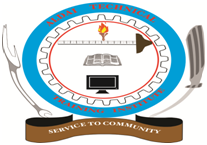 CITIZENS’ SERVICE DELIVERY CHARTERThis Service Delivery Charter describes services offered byAldai Technical Training Institute (ATTI), Core values, Vision and MissionCore valuesIntegrity, Quality, Accountability, Professionalism, Commitment, Leadership, Diversity.VisionTo be a Centre of Excellence in Innovation, Provision of Skills and Competence.MissionTo provide diversified Vocational, Technical and Industrial Skills relevant to themarket needs for self-reliance and sustainable development.In case of a complaint write to:The Principal Aldai Technical Training InstituteP.O.BOX 149-30305 KOBUJOI Phone: 0700746828S/NO. SERVICE OFFEREDREQUIREMENT RESPONSIBILITY DURATION CHARGES ENQUIRIES Voluntary visit/CallAll sections/ departments10 MinutesFree APPLICATION OF COURSESApplication letter and copies of:Result slip certificate National ID cardBirth Certificate RegistrarAt least 3 weeks to date of admission Free ADMISSION Completed admission letter Original documents for verification Passport photographs Payment of the required fee for the courseRegistrar Within same day of Reporting FreeREGISTRATION Fee paymentQualifies as per Academic Policy Registrar/AccountantWithin three weeks of Opening date of term As per fees structure RESPONSE TO LETTERS &MAILS Receipt of Correspondence PrincipalWithin 7 working Days Free COMPLAINT RESOLUTION Launch formal complaint Dean 14 Days Free CONTRACTS As per the Terms of Contract Principal Contract Based Application Fee EXAMINATION Internal examination As stipulated in Academic Policy Sit all examination and continuous assessment testsExaminations officer As per Exam scheduleUpon payment of fees with and have an exam cardExternal examination Original and  Copies of relevant Examinations officer As per Exam scheduleFull fee Payment and Examination fee TUITIONProvision of appropriate and relevant teaching and learning facilitiesAttend to all classes and learning activities pertaining a courseHeads of various departmentsAs per stipulated  schedule by MOESTAs per fees structure CERTIFICATION Issuance of result slip and Certificates Fee clearance Dully filled clearance form Principal Within a day Free INDUSTRIAL ATTACHMENT Full payment of feePassed exam Industrial Liaison  officerAs per attachment Schedule Free